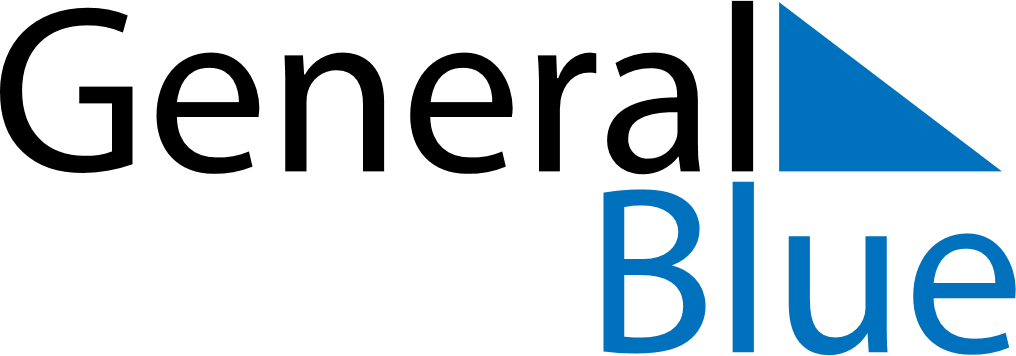 December 2028December 2028December 2028December 2028The NetherlandsThe NetherlandsThe NetherlandsMondayTuesdayWednesdayThursdayFridaySaturdaySaturdaySunday1223456789910St Nicholas’ Eve1112131415161617Kingdom Day18192021222323242526272829303031Christmas DayBoxing DayNew Year’s Eve